教相様式２－２教　育　相　談　実　態　把　握　表（肢体不自由児・医療的ケア用）※当てはまる項目にを、（　）内は　　　　をして下さい。右側には配慮事項等の記入をお願いします。児童生徒名記 入 者項　　目項　　目項　　目内容具体的に記入健康面健康面健康面□アレルギー（食物・薬・　　　　　　　　　　　　　　　　　　　　　　　　　　　　　　　　　　　　　）□発作（てんかん・喘息・　　　　　　　　　）　　□シャント　□その他（　　　　　　　　　　　　　　　）□アレルギー（食物・薬・　　　　　　　　　　　　　　　　　　　　　　　　　　　　　　　　　　　　　）□発作（てんかん・喘息・　　　　　　　　　）　　□シャント　□その他（　　　　　　　　　　　　　　　）医療的ケア医療的ケア医療的ケア□経管栄養（鼻チューブ　・　胃ろう　・　腸ろう　）栄養注入（有・無）：１日　　　回（　　：　　～　　　　　　　　　　　　　　　　　／1回　　　分）　　水分注入（有・無）：１日　　　回（　　：　　～　　　　　　　　　　　　　　　　　／１回　　　分）□吸引（口腔内・カニューレ：毎日・　　　日／　　回　　必要時のみ)□人工呼吸器（夜間のみ・２４時間・　　　　　　）　　　□導尿（介助・自己）：１日　　　回、　　：　　～　　：□その他□経管栄養（鼻チューブ　・　胃ろう　・　腸ろう　）栄養注入（有・無）：１日　　　回（　　：　　～　　　　　　　　　　　　　　　　　／1回　　　分）　　水分注入（有・無）：１日　　　回（　　：　　～　　　　　　　　　　　　　　　　　／１回　　　分）□吸引（口腔内・カニューレ：毎日・　　　日／　　回　　必要時のみ)□人工呼吸器（夜間のみ・２４時間・　　　　　　）　　　□導尿（介助・自己）：１日　　　回、　　：　　～　　：□その他日　常　生　活日　常　生　活排せつ□自立　　□要支援（小便・大便・後始末・定時排せつ・紙パンツ）　日　常　生　活日　常　生　活生理の手当て□自立　　　□要支援日　常　生　活日　常　生　活食事□自立　　□要支援（はし・スプーン・フォーク・　　　　　　　）□普通食　□刻み食　□ミキサー食日　常　生　活日　常　生　活食事□偏食　□むせ　□誤嚥日　常　生　活日　常　生　活更衣上衣：□自立　　□要支援下衣：□自立　　□要支援日　常　生　活日　常　生　活その他入浴　整容等運動運動手□利き手（　右・左　）□握り　　□つまみ　　　　運動運動移動□独歩　□いざり　□ずりばい　四つ這い　□寝返り□その他（　　　　　　　　　　　　　　　　　　　   　　　　）感覚面感覚面感覚面□視覚　□聴覚　□触覚　□味覚　□前庭覚　□固有覚(過敏・気づきにくい等)補装具補装具補装具□車いす　（電動・自走用・介助用）　　　□バギー□立位（プローンボード・その他　　　　　　　　　　　　　　　）□歩行器（SRC・UFO・その他　　　　　　　　　　　　　　　）□座位（工房椅子・学校用椅子）　　□差し込みテーブル□靴（整形靴　・プラスチック装具・支柱付き短下肢装具）□コルセット（プレーリーくん・布製・その他　　　　　　　　　）□手の装具　　□保護帽　　□その他（　　　　　　　　　　　）コミュニケーション表　　出表　　出□日常会話　□二語文　□単語　□カード（絵・写真）□指さしﾞ□アイコンタクト　□表情　□その他（　　　　　　　　　　　）コミュニケーション理　　解理　　解□言葉　□文字　□カード（絵・写真）　□具体物□その他（　　　　　　　　　　　　　　　　　　　　　　　　）コミュニケーション発　　音発　　音□明瞭　　　□やや不明瞭　　　□不明瞭興味□一人遊び　　□集団遊び　　□感覚遊び　　□その他（　　　　　　　　　）＊好きなこと（　　　　　　　　　　　　　　　　　　　　　　　　　　　　）□一人遊び　　□集団遊び　　□感覚遊び　　□その他（　　　　　　　　　）＊好きなこと（　　　　　　　　　　　　　　　　　　　　　　　　　　　　）□一人遊び　　□集団遊び　　□感覚遊び　　□その他（　　　　　　　　　）＊好きなこと（　　　　　　　　　　　　　　　　　　　　　　　　　　　　）学　習　面障害部位身体状況□まひ  （部位：四肢　・　下肢　・　片側(右/左)　・□脱臼・亜脱臼　（部位：　　　　　　　　　　　　　　　　　　　　　　　　　　　　）□側弯　（角度等　　　　　　　　　　　　　　　　　　　　　　　　　　　　　　　　　　　 　）□変形/拘縮 （部位：　　　　　　　　　　　　　　　　　　　　　　　　　　　　　　）□手術歴　　（時期・内容）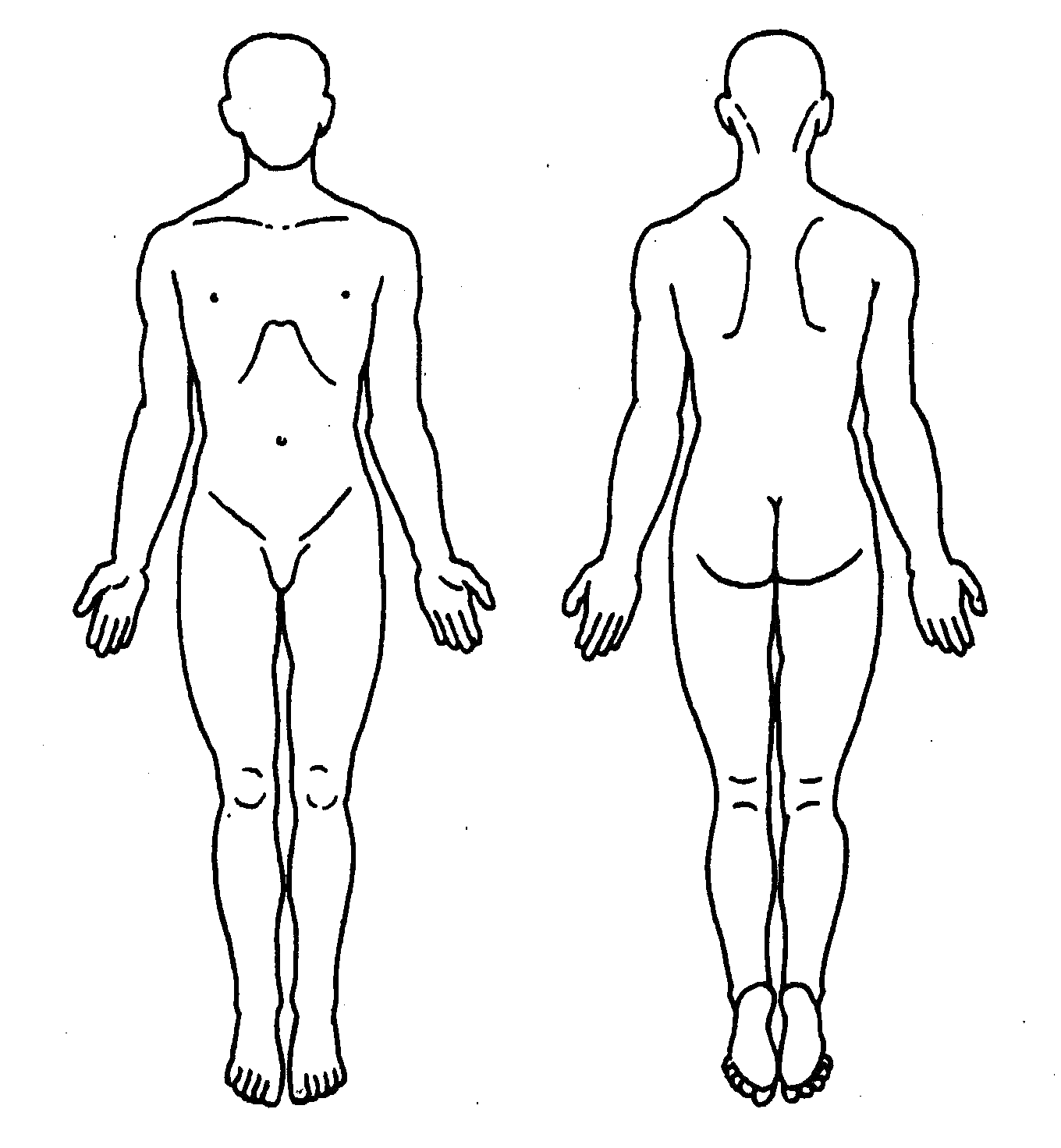 生活・ケアの状況生活・ケアの状況障害部位身体状況□まひ  （部位：四肢　・　下肢　・　片側(右/左)　・□脱臼・亜脱臼　（部位：　　　　　　　　　　　　　　　　　　　　　　　　　　　　）□側弯　（角度等　　　　　　　　　　　　　　　　　　　　　　　　　　　　　　　　　　　 　）□変形/拘縮 （部位：　　　　　　　　　　　　　　　　　　　　　　　　　　　　　　）□手術歴　　（時期・内容）00:0002:0004:0006:0007:0008:0009:0010:0011:0012:0013:0014:0015:0016:0017:0018:0019:0020:0021:0022:00その他